PUBLIC AND ACTIVE TRANSPORT COMMITTEE MINUTES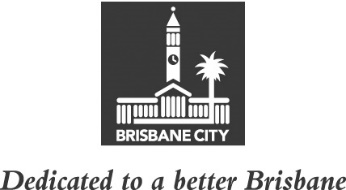 MEETING HELD ON TUESDAY 2 MARCH 2021AT 9.15AMCOMMITTEE MEETING ROOMS 1 AND 3, LEVEL 2, CITY HALLMEMBERS PRESENT:Councillor Ryan Murphy (Chair), Councillor Angela Owen (Deputy Chair), and Councillors Greg Adermann, Jared Cassidy, Steven Huang and Jonathan Sri.OTHERS PRESENT:Geoffrey Beck, Divisional Manager, Transport for Brisbane; Rhiannon Kallio, Media Advisor, Lord Mayor’s Office; Stephanie Cross, Policy Liaison Officer, Chair’s Office, Public and Active Transport Committee; Hannah Neville, Personal Assistant, Chair’s Office, Public and Active Transport Committee; Tristan Vorias, Media Officer, Leader of the Opposition’s Office; and Ashleigh Mansfield, Council and Committee Officer, Council and Committee Liaison Office, City Administration and Governance.MINUTES:The Minutes of the meeting held on 23 February 2021, copies of which had been forwarded to each Councillor, were presented and taken as read and confirmed on the motion of the Deputy Chair, Councillor Angela Owen.43	OTHER BUSINESSThe following matters were also considered by the Committee, and the decisions reached were fully set out in the Committee’s report to Council:Committee presentation – COVID-19 – Impact on networkPetition – Requesting Council reinstate the CityHopper service at the Dockside Ferry Terminal and provide information on a terminal upgrade, if required.44	EXPENDITURE FROM SUBURBAN ENHANCEMENT FUND – approval for the construction of new ‘boulevard’ garden beds and enlargement of the existing garden beds along James Street between Arthur Street, Fortitude Valley, and Kent Street, New Farm	182/255/344/2294The A/Manager, Asset Services, Field Services, Brisbane Infrastructure, provided the following information.Councillor Vicki Howard, Councillor for Central Ward, has requested the construction of new ‘boulevard’ garden beds and enlargement of the existing garden beds along James Street, between Arthur Street, Fortitude Valley, and Kent Street, New Farm.Councillor Howard requested that the proposed works be undertaken and funded from the Central Ward Suburban Enhancement Fund.Public and Active Transport Committee approval is sought in line with the approved delegations for the Suburban Enhancement Fund.FundingFunds are currently available in the Central Ward Suburban Enhancement Fund, Schedule 44, 2020-21 budget.ConsultationCouncillor Vicki Howard, Councillor for Central Ward, has been consulted and supports the recommendation.Customer impactThis project will have immediate benefits for the local and wider community by providing improved public amenity. This project also provides for the planting of four new street trees which aligns with Council’s goal to increase tree shade cover along footpaths in residential areas.The A/Manager recommended as follows and the Committee agreed.RECOMMENDATION:that approval be granted to expend $114,782 from the Central Ward Suburban Enhancement Fund for the construction of new ‘boulevard’ garden beds and enlargement of the existing garden beds along James Street between Arthur Street, Fortitude Valley, and Kent Street, New Farm.45	GENERAL BUSINESSThe Chair answered questions of the Committee and took a number for future response.CONFIRMED THIS			DAY OF				2021.........................											CHAIR